Классный час во 2 «В» классе«Главные символы страны»Задачи:
-развивать познавательный интерес к своей Родине;
-дать основные понятия о символах государства, о происхождении и истории белорусского герба и флага, об их функциональном предназначении, о символическом значении цветов и образов;
-воспитывать у учащихся уважительное отношение к символам своего государства, патриотические чувства, формировать чувство гордости за свою Родину.Ход мероприятия.
I Мотивация познавательной деятельности
Учитель: Дети, назовите слова, которые являются для вас самыми дорогими и родными на свете.
Уч-ся: Мама, друг, школа,..
Учитель: Да, всё правильно. Но есть ещё одно дорогое слово, о нём вы узнаете, если правильно разгадаете ребус. 
Уч-ся: Родина. 
Учитель: Правильно! Молодцы! Родина – это дом, в котором мы живём,  и родная школа, и полянка в лесу. Это место, где мы родились и выросли.II Актуализация необходимых знанийУченик:Слышишь песенку ручья?Это – Родина твоя!Слышишь голос соловья?Это - Родина твоя!Школа, где твои друзья.Это – родина твоя.Руки матери твоей,Звон дождей,И шум ветвей,И в саду смородина –Это тоже Родина!
Беседа.
Учитель: А вы, ребята, как понимаете слово «Родина»? Что Родина для каждого из вас?  
Ученик:Что мы Родиной зовём?
Дом, где мы с тобой растём,
И берёзки у дороги,
По которым мы идём.
Что мы Родиной зовём?
Солнце в небе голубом
И душистый, золотистый хлеб
За праздничным столом.
Учитель: Как называется наша Родина?
Уч-ся: Рэспублика Беларусь.

Учитель: Беларусь – находится в самом центре Европы. Посмотрите на карту. (Показывает на карте Беларусь). Она граничит с 5 государствами: Литвой, Латвией, Польшей, Украиной и Россией. 
Как мне мила Беларусь несказанная,Вечными пущами благоуханная.В центре Европы краса первозданная,А на полях урожаем столь славная.
  Посмотрите, на карте Беларуси много голубого цвета. Как вы думаете, что это? Очень красива и богата наша страна.Учитель: А какой самый главный город нашей страны?Уч-ся: город Минск.Учитель:Мой город. Ты, моя столица,
Ты сердце всей моей страны.
И все знакомые мне лица
В твоих стенах сохранены.

Тебя не раз уничтожали,
Но дух сломать твой не смогли.
Из пепла стены возрождали,
Хоть реки крови там текли.

Период неудач прошел,
И вот, настал твой звёздный час.
Покой и счастье ты нашел.
И приютил ты здесь всех нас.

И ты для нас один такой,
Прекрасный, вежливый, чудесный,
Для нас ты стал отец родной,
Такой красивый, интересный.Учитель. Минск - столица Республики Беларусь. Столица - главный город государства. А какие вы знаете символы нашей страны, кто-то может назвать? Затрудняетесь ответить.Составим вместе план, о чем будем говорить и что узнаем?Какие есть у нашей страны символы.Как они называются, что обозначают.Попробуйте сформулировать тему нашего занятия. Символы нашей Родины. Физминутка: Утром рано поднимаюсь,И зарядкой занимаюсь.Нашей матушке землицеВ пояс надо поклониться.III Организация познавательной деятельности
Учитель: Каждая страна имеет свой герб, флаг и гимн. Они являются государственными символами. Слово «символ» в переводе означает знак, пароль, сигнал.      
Герб – это отличительный знак государства, города, рода, изображённый на флагах, монетах, печатях и других государственных документах. Слово «герб» в переводе означает «наследство». В нём отражена история. Давайте рассмотрим наш герб. Что на нём изображено?
Учитель: Государственный герб Республики Беларусь представляет собой размещенный в серебряном поле золотой контур Государственной границы Республики Беларусь, наложенный на золотые лучи восходящего над земным шаром солнца. Вверху поля находится пятиконечная красная звезда. Герб обрамлен венком из золотых колосьев, переплетенных справа цветками клевера, слева – цветками льна. Венок трижды перевит с каждой стороны красно-зеленой лентой, в средней части которой в основании Государственного герба Республики Беларусь в две строки начертаны золотом слова «Рэспубліка Беларусь».Государственный герб Республики Беларусь может воспроизводиться в многоцветном, двухцветном и одноцветном (серебряном и золотом) изображении. Случаи помещения многоцветного, двухцветного и одноцветного (серебряного и золотого) изображения Государственного герба Республики Беларусь определяются законодательством.Учитель: Ещё одним символом нашего государства является флаг.  
Государственный флаг Республики Беларусь представляет собой прямоугольное полотнище, состоящее из двух горизонтально расположенных цветных полос: верхней – красного цвета шириной в 2/3 и нижней – зеленого цвета в 1/3 ширины флага. Около древка вертикально расположен белорусский национальный орнамент красного цвета на белом поле, составляющий 1/9 длины флага. Отношение ширины флага к его длине – 1:2. Флаг крепится на древке (флагштоке), которое окрашивается в золотистый (охра) цвет.При церемониях и других торжественных мероприятиях Государственный флаг Республики Беларусь используется с наконечником ромбовидной формы с изображением пятиконечной звезды, аналогичной ее изображению на Государственном гербе Республики Беларусь. Наконечники изготавливаются из металла желтого цвета.
  В первые выходные мая отмечается в нашей стране, как День Государственного флага и герба Республики Беларусь.

Учитель: На каких зданиях можно увидеть герб и флаг?  
Ответы учащихся.Учитель: Часто на праздниках, военных парадах мы слышим торжественную песню, называемую гимном. Гимн – это торжественная песня, исполняемая в особых случаях. Скажите, в каких ситуациях исполняется гимн страны?
Учитель: Гимн слушают стоя. Давайте и мы послушаем один куплет этой торжественной песни. Музыку для гимна написал Н. Соколовский, слова – М. Климович, В. Каризно Игра «Собери пословицу».
Учитель: Наш народ любит свою Родину. О Родине есть много пословиц и поговорок. Давайте вспомним некоторые из них. Попробуйте соединить части пословиц.  Родина краше солнца,                             дороже золота.
Родина – мать,                                           умей за неё постоять.
Нет в мире краше                                     Родины нашей.
Для Родины своей                                     ни сил, ни жизни не жалей.
IV Подведение итогов, рефлексия. Посмотрите на план нашего мероприятия. Всё ли мы выполнили.Подведём итог: Узнали о символах нашей страны, когда они появились.Перечислите, какие есть символы.Ученик 1:Если скажут слово «Родина»,
Сразу в памяти встаёт
Старый дом, в саду смородина,
Старый тополь у ворот.

Ученик 2: У реки берёзка-скромница
И ромашковый бугор…
А другим, наверно, вспомнится
Свой родной двор.

Ученик 3: В лужах первые кораблики,
Над скакалкой топот ног,
И большой соседской фабрики
Громкий радостный гудок.

Ученик 4: Или степь от маков красная.
Золотая целина…
Родина бывает разная,
Но у всех она одна!
Учитель: Ребята, любите свою Родину, берегите ее, ведь именно от вас зависит будущее нашей страны, будущее Беларуси!Вы раскрашивали на внеурочном занятии флаг нашей Родины. Если вы считаете полезным для себя занятие, поднимите флаг кверху. Если вам не понравилось и вы не считаете полезным и нужным занятие, то пусть ваш флажок пока лежит на столе. Большое спасибо!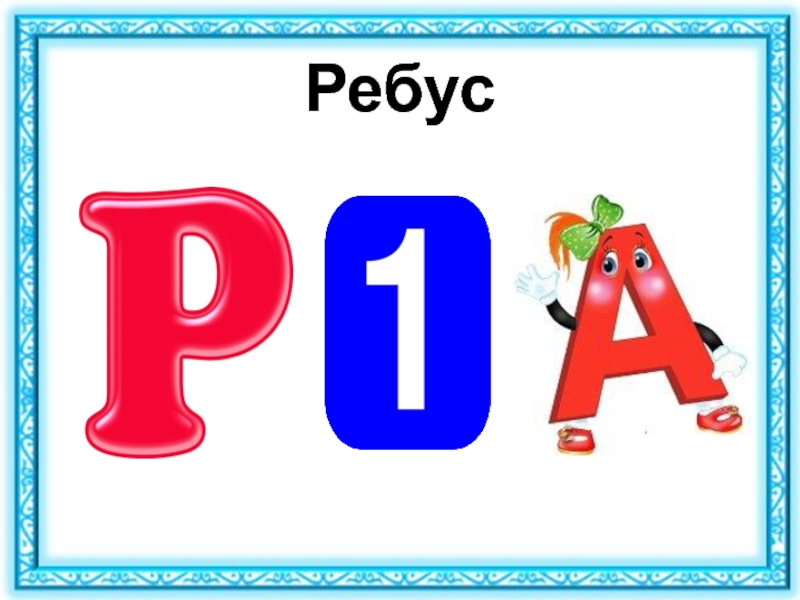 